Zápis ze členské schůze ZO ČZS Břeclav Štěpnice I. 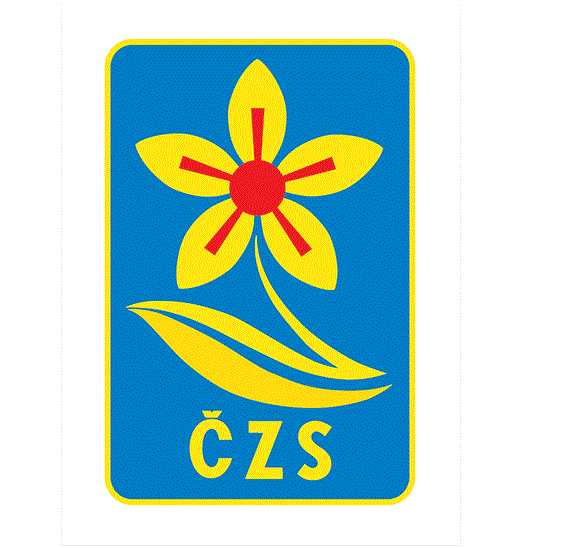 Datum konání: 21.10.2022Místo konání:  Dům školství Břeclav, učebna č. 401Přítomno: 20 členů  (46 %)    1 host Členská schůze ZO ČZS Břeclav Štěpnice 1 byla svolána na základě pozvánky zveřejněné na www stránkách ZO a vložením na úřední desku v osadě ZO dne 3.10.2022. Program schůze:Zahájení – přivítání přítomných, Usnášeníschopnost chůzeInfo  ZOInfo ÚS ČZS Náměty členů ZO DiskuseUsnesení a závěrAd 1.  Schůzi zahájila předsedkyně ZO ČZS p. Milatová, která vedla jednání schůze. Jelikož nebyla přítomna nadpoloviční většina členů, přistoupilo se k hlasování o usnášeníschopnosti členské schůze. PRO:       20                                    proti:    0                                 zdrženo:    0 Členská schůze byla stanovena usnášeníschopna.Ad 2.  Info ZONájem pozemků – uhrazeno 14. září 2022Pozemkový úřad: 500 KčLoziáš – 3. 800 KčVymyslický – 4637 KčGrandičovi – 10 282 Kč.  Zůstatek na účtu: 57 942 KčVstup do osady  - stav brány a zámkuNávrh opravy – nátěr popř. výměna pletiva.  Plán brigády – březen 2023Současně bude provedena oprava zámku (pokud nebude potřeba dříve)PRO: 19                              proti:   0                                  zdrženo: 1Stav plotu po roce - fotky na web stránkách -> Zahrádkářská osada -> Fotografie z osady.  Plotem prorůstají keře, svlačec  Ne všichni udržují s dohodnutý stav na schůzi v březnu 2022.Psí extrementy – byl vznesen návrh na zákaz vstupu psů do osady. Pro hlasovalo 15 členů.  I přes schválení návrhu byl vytvořen kompromis a ponechat povolení vstupu s termínem řešení březen 2023.  Pohyb se řídí osadním řádem čl. III odst. f. V případě, že nenastane uspokojivý stav, bude zákaz vstupy se psy uplatněn. -   Volební období výrobu ZO  končí v září 2023.     V březnu 2023 na výroční členské schůzi musí být stanoven vybrán nový výbor, následuje změna v registru,   změna bankovního spojení, předání evidence apod. )Ad. 3 Info ÚS ČZS BřeclavOd 1.5.2022 opět ÚS ČZS Břeclav sídlí na původní adrese U Tržiště.Rezignace Mgr. Kocába z výboru ÚS ČZS Břeclav i ze ZO Sdružené osadyv roce 2024 je plánovaná změna Stanov ČZSČZS požaduje centrální evidenci členů ČZS a to tvorbou datových stránek – tento bod  schůze ÚS zamítlaDatová schránka bude vytvořena statutárním zástupcům ze spolkového rejstříkuVznik nové ZO Objednávka kalendářů pro rok 2023 do 4.11.2022 na tel. č.. 739555202Stolní = 45,- Kč, nástěnný = 60 KčAd. 4 – Členové ZO podali námět na řešení stavy zahrádky č. 2, která je v pronájmu p. Holešínské a na které nebyli uhrazeny členské a osadní poplatky. Stav pozemku je velmi zanedbaný a rok neudržovaný. P. Holešínská se vyjádřila k situaci, která zapříčinila nevyhovující stav.  R. Dokoupil zhodnotil situaci z pohledu sousedního zahrádkáře.  Požaduje okamžité řešení přerostlé trávy, stromů. Další jednání proběhne na členské schůzi v březnu 2023.Ad 7.  Diskuse/náměty/připomínkyNa březen 2023 se pokusí výbor ZO zajistit opět velkoobjemový kontejner na ořez ze stromů.Ad. 8 Usnesení a závěr Členská schůze se schválila opravu vstupní branky a brány v roce 2023Zapsala:  D. Milatová